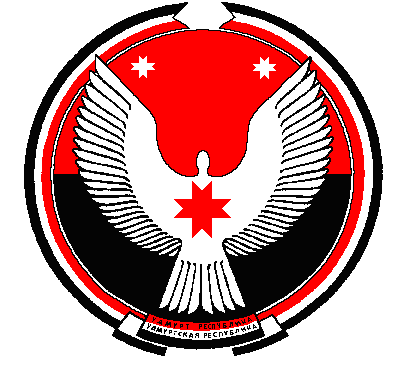                                                Р Е Ш Е Н И ЕСовет депутатов муниципального образования «Верх-Люкинское»«Вылын Люк» муниципал кылдытэтысь депутатъёслэн КенешсыО внесении изменений в решение Совета депутатов  муниципального образования «Верх-Люкинское» от 23 марта 2016 года № 39-1 «О порядке представления лицом, замещающим муниципальную должность, сведений о своих доходах, расходах, об имуществе и обязательствах имущественного характера и сведений о доходах, расходах, об имуществе и обязательствах имущественного характера членов своей семьи, порядке проверки указанных сведений и их размещения на официальных сайтах органов местного самоуправления и предоставления этих сведений средствам массовой информации для опубликования» Принято Советом депутатовмуниципального образования  «Верх-Люкинское»                                                       09 ноября  2017 года  В соответствии с Федеральным законом от 6 октября 2003 года № 131-ФЗ «Об общих принципах организации местного самоуправления в Российской Федерации», Федеральным законом от 25 декабря 2008 года № 273-ФЗ «О противодействии коррупции», Законом  Удмуртской Республики от  19 июня 2017 года № 37-РЗ «О порядке представления  гражданами, претендующими  на замещение муниципальной  должности, и лицами, замещающими муниципальные  должности,  сведений о своих  доходах, расходах, об имуществе и обязательствах имущественного характера своих супруг (супругов) и несовершеннолетних детей, порядке проверки достоверности и полноты  указанных сведений»   и Уставом муниципального образования «Верх-Люкинское», Совет депутатов муниципального образования «Верх-Люкинское» РЕШАЕТ:1.Внести в  решение Совета депутатов  муниципального образования «Верх-Люкинское» от 23 марта 2016 года № 39-1 «О порядке представления лицом, замещающим муниципальную должность, сведений о своих доходах, расходах, об имуществе и обязательствах имущественного характера и сведений о доходах, расходах, об имуществе и обязательствах имущественного характера членов своей семьи, порядке проверки указанных сведений и их размещения на официальных сайтах органов местного самоуправления и предоставления этих сведений средствам массовой информации для опубликования» следующие изменения:-подпункты 1 и 2 пункта 1 считать утратившими силу.2. Разместить настоящее решение на официальном сайте Администрации муниципального образования «Балезинский район»  в разделе «Муниципальные поселения – МО «Верх-Люкинское»  в сети Интернет balezino.udmurt.ru.3. Настоящее решение вступает в силу с момента  его официального опубликования.Глава муниципального образования«Верх-Люкинское»                                                                     Е.А.Дементьевад.Верх-Люкино09 ноября 2017 года№ 14-3Утвержденорешением Совета депутатов муниципального образования «Верх-Люкинское»от «23 »  марта  2016 года № 39-1( в редакции изменений, внесенных решением Совета депутатов МО «Верх-Люкинское» от 09.11.2017 г № 14-3)Положениео представлении лицом, замещающим муниципальную должность, сведений о своих доходах, расходах, об имуществе и обязательствах имущественного характера и сведений о доходах, расходах, об имуществе и обязательствах имущественного характера членов своей семьиУтратило силу решением Совета депутатов муниципального «Верх-Люкинское» от 09.11.2017 г № 14-3.Положениео порядке проверки достоверности и полноты представленных лицами, замещающими муниципальные должности, сведений о своих доходах, об имуществе и обязательствах имущественного характера и сведений о доходах, об имуществе и обязательствах имущественного характера членов своей семьиУтратило силу решением Совета депутатов муниципального «Верх-Люкинское» от 09.11.2017 г № 14-3.Положениео порядке размещения сведений о доходах, расходах, об имуществе и обязательствах имущественного характера лиц, замещающих муниципальные должности, и членов их семей на официальном сайте Администрации муниципального образования «Балезинский район» в разделе «Муниципальные поселения – МО «Верх-Люкинское» и предоставления этих сведений средствам массовой информации для опубликования1. Настоящий Порядок устанавливает порядок размещения сведений о доходах, расходах, об имуществе и обязательствах имущественного характера лиц, замещающих муниципальные должности в органах местного самоуправления муниципального образования «Верх-Люкинское» (далее – лица, замещающие муниципальные должности), их супруг (супругов) и несовершеннолетних детей (далее – сведения о доходах, расходах, об имуществе и обязательствах имущественного характера) в информационно-телекоммуникационной сети «Интернет» на официальном сайте Администрации муниципального образования «Балезинский район» в разделе «Муниципальные поселения – МО «Верх-Люкинское» (далее – официальный сайт), а также по предоставлению этих сведений общероссийским, республиканским и муниципальным средствам массовой информации (далее – средства массовой информации) для опубликования в связи с их запросами.2. На официальном сайте размещаются и средствам массовой информации предоставляются для опубликования следующие сведения о доходах, расходах, об имуществе и обязательствах имущественного характера:1) перечень объектов недвижимого имущества, принадлежащих лицу, замещающему муниципальную должность, его супруге (супругу) и несовершеннолетним детям на праве собственности или находящихся в их пользовании, с указанием вида, площади и страны расположения каждого из них;2) перечень транспортных средств с указанием вида и марки, принадлежащих на праве собственности лицу, замещающему муниципальную должность, его супруге (супругу) и несовершеннолетним детям;3) декларированный годовой доход лица, замещающего муниципальную должность, его супруги (супруга) и несовершеннолетних детей;4) сведения об источниках получения средств, за счет которых совершены сделки по приобретению земельного участка, иного объекта недвижимого имущества, транспортного средства, ценных бумаг, долей участия, паев в уставных (складочных) капиталах организаций, если общая сумма таких сделок превышает общий доход лица, замещающего муниципальную должность, и его супруги (супруга) за три последних года, предшествующих отчетному периоду.3. В размещаемых на официальном сайте и предоставляемых средствам массовой информации для опубликования сведениях о доходах, расходах, об имуществе и обязательствах имущественного характера запрещается указывать:1) иные сведения, кроме указанных в пункте 2 настоящего Положения, о доходах лица, замещающего муниципальную должность, его супруги (супруга) и несовершеннолетних детей, об имуществе, принадлежащем на праве собственности названным лицам, и об их обязательствах имущественного характера;2) персональные данные супруги (супруга), детей и иных членов семьи лица, замещающего муниципальную должность;3) данные, позволяющие определить место жительства, почтовый адрес, телефон и иные индивидуальные средства коммуникации лица, замещающего муниципальную должность, его супруги (супруга), детей и иных членов семьи;4) данные, позволяющие определить местонахождение объектов недвижимого имущества, принадлежащих лицу, замещающему муниципальную должность, его супруге (супругу), детям, иным членам семьи на праве собственности или находящихся в их пользовании;5) информацию, отнесенную к государственной тайне или являющуюся конфиденциальной.4. Сведения о доходах, расходах, об имуществе и обязательствах имущественного характера, указанные в пункте 2 настоящего Положения, за весь период замещения лицом муниципальной должности, а также сведения о доходах, расходах, об имуществе и обязательствах имущественного характера его супруги (супруга) и несовершеннолетних детей, находятся на официальном сайте и ежегодно обновляются в течение 30 рабочих дней со дня истечения срока, установленного для их подачи.5. Размещение на официальном сайте сведений о доходах, расходах, об имуществе и обязательствах имущественного характера, указанных в пункте 2 настоящего Положения обеспечивается Главой муниципального образования «Верх-Люкинское».6. Глава муниципального образования «Верх-Люкинское»:1) в течение 3 рабочих дней со дня поступления запроса от средства массовой информации сообщает о нем лицу, замещающему муниципальную должность, в отношении которого поступил запрос;2) в случае, если запрашиваемые сведения отсутствуют на официальном сайте в течение 7 рабочих дней со дня поступления запроса от средства массовой информации обеспечивает предоставление ему сведений, указанных в пункте 2 настоящего Положения; 3) в случае, если запрашиваемые сведения размещены на официальном сайте, в течение 7 рабочих дней со дня поступления запроса от средства массовой информации сообщает ему об этом с указанием адреса размещения. 